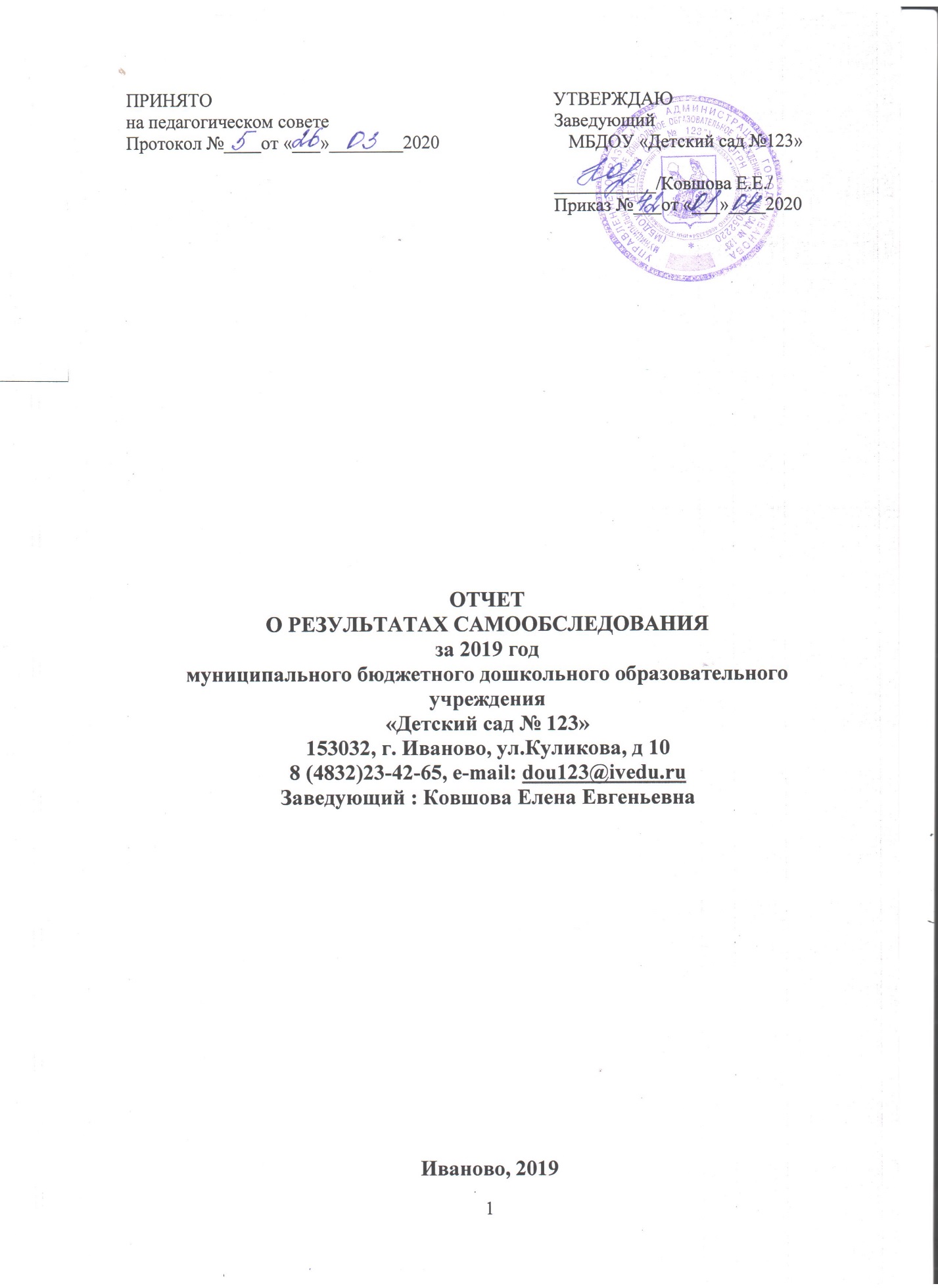 ПОКАЗАТЕЛИ ДЕЯТЕЛЬНОСТИ МУНИЦИПАЛЬНОГО БЮДЖЕТНОГО ДОШКОЛЬНОГО ОБРАЗОВАТЕЛЬНОГО УЧРЕЖДЕНИЯ «ДЕТСКИЙ САД №123»  ПО САМООБСЛЕДОВАНИЮI. Общая характеристика образовательного учреждения.           Муниципальное бюджетное дошкольное образовательное учреждение «Детский сад   № 123 введено в эксплуатацию в 1960 году.МБДОУ № 123   расположено в городе Иваново, ул. Куликова, д.10          Территория детского сада озеленена насаждениями: имеются различные виды деревьев, кустарников, клумбы.Вблизи детского сада находятся: средняя школа № 66 и МБДОУ № 162.          Муниципальное бюджетное дошкольное образовательное учреждение «Детский сад №123» осуществляет свою деятельность в соответствии с Законом Российской Федерации «Об образовании», а также следующими нормативно-правовыми и локальными документами:
     - Федеральным законом «Об основных гарантиях прав ребёнка Российской Федерации».           -Конвенцией ООН о правах ребёнка.     -  Санитарно-эпидемиологическими правилами и нормативами Сан ПиН 2.4.1.3049 -13      - Уставом муниципального бюджетного дошкольного образовательного учреждения «Детский сад № 123»;ФЗ «О некоммерческих организациях».       Уже стали традиционными в детском саду такие формы работы:       - родительские собрания;       - совместные досуговые мероприятия детей и родителей;       - каникулярные недели;       - субботники.        Детский сад посещает 88 воспитанников в возрасте от 2 до 7 лет. Количество групп – 4(1 группа раннего возраста; 3 группы дошкольного возраста) группа раннего возраста с 1,5 до 3 лет; вторая младшая с   3 до 4.5 лет; старшая с   5 до 6 лет; подготовительная с 6 до 7 лет;      Количественный состав групп: группа раннего возраста-   20 воспитанников средняя группа -   20 воспитанника;старшая группа -   24   воспитанника  подготовительная группа- 24 воспитанника. Из них 46 мальчиков (52 %) и  42 девочки  ( 48 %). Характеристика контингента воспитанников       Дошкольное учреждение укомплектовано детьми на 100%, что соответствует нормативам наполняемости групп. Режим работы детского сада:5-дневная рабочая неделя с выходными днями (суббота, воскресенье).Группы с 12 часовым пребыванием детей работают с 7.00 до 19.00     Вывод: МБДОУ "Детский сад № 123 " функционирует в соответствии с нормативными документами в сфере образования Российской Федерации.  Контингент   воспитанников социально благополучный.   Преобладают дети из полных семей.II. Структура управления образовательным учреждением.1. Нормативно-правовое обеспечение управления ДОУ    Управление Муниципальным бюджетным дошкольным образовательным учреждением «Детский сад № 123 осуществляется в соответствии с Законом Российской Федерации «Об образовании», а также следующими локальными документами: Договором между МБДОУ № 123 и родителями (законными представителями) ребенка Трудовыми договорами между администрацией и работниками. Коллективным договором между администрацией и трудовым коллективом. Локальные акты. Штатное расписание.  Документы по делопроизводству Учреждения.  Приказы заведующего МБДОУ Должностные инструкции, определяющие обязанности работников ДОУ. Правила внутреннего трудового распорядка ДОУ.  Инструкции по организации охраны жизни и здоровья детей в ДОУ.  Положение о Совете педагогов.                                                                                                          Положение об Уполномоченном по защите прав и законных интересов ребёнка. Положение о сайте МБДОУ «Детский сад № 123». Положение о самообследовании. Положение об общем собрании работников учреждения. Положение об общем собрании родителей. Положение об Управляющем совете. Положение о стимулирующих выплатах. Расписание НОД и расписание совместной игровой деятельности педагогов с детьми. Циклограммы деятельности педагогов. Перспективные планы работы воспитателей и специалистов.  Положение об оплате труда работников МБДОУ. Расписание НОД и расписание совместной игровой деятельности педагогов с детьми. Перспективные планы работы воспитателей и специалиста.         В течение учебного года продолжалась работа по созданию и обогащению нормативно- информационного обеспечения   управления.   Используются унифицированные формы оформления приказов.    Управление осуществляется на аналитическом уровне.2.  Структурно - функциональная модель управления МБДОУ № 123       Управление ДОУ осуществляется в соответствии с законом РФ «Об образовании»  на основе  принципов  единоначалия и самоуправления, обеспечивающих государственный характер  управления. Руководство деятельностью МБДОУ осуществляется заведующим МБДОУ, который назначается на должность и освобождается от должности Учредителем. Заведующий осуществляет непосредственное руководство ДОУ и несет ответственность за деятельность учреждения.Органами самоуправления учреждения являются:- Управляющий совет учреждения;                      -  Совет педагогов;      Управляющий совет МБДОУ организует выполнение решений  Совета,  принимает участие  в  обсуждении  перспективного плана развития учреждения,  во взаимодействии  с  педагогическим коллективом организует деятельность других органов самоуправления МБДОУ.      Совет  педагогов  МБДОУ  осуществляет управление  педагогической  деятельностью, определяет  направления  образовательной деятельности МБДОУ, отбирает и утверждает общеобразовательные  программы  для  использования  в МБДОУ, рассматривает проект годового  плана  работы,  заслушивает  отчеты заведующего  о создании  условий   для реализации образовательных программ, обсуждает вопросы содержания, форм и методов образовательного процесса, планирования образовательной деятельности, рассматривает вопросы  повышения  квалификации  и  переподготовки  кадров, организует   выявление, обобщение, распространение,  внедрение  педагогического  опыта среди педагогических работников  МБДОУ.         Таким образом, в ДОУ реализуется возможность участия в управлении       всех участников образовательного процесса. Заведующий детским   садом занимает место координатора стратегических направлений.Вывод: В МБДОУ № 123 создана структура управления в соответствии с целями и содержанием работы учреждения.III. Условия осуществления образовательного процесса                Фактическое количество сотрудников – 24 человека.       Обслуживающим персоналом детский сад полностью     укомплектован. Обслуживающий персонал составляет 53 % от общего количества сотрудников. В дошкольном учреждении сложился стабильный   педагогический коллектив.           Заведующий дошкольным образовательным учреждением Ковшова Елена Евгеньевна в данной должности – 1 год, соответствует занимаемой должности.    Педагогический процесс в МБДОУ № 123   обеспечивают: Музыкальный руководитель: Майорова Евгения Андреевна, 8 воспитателей.                                                       Основные задачи Цель МБДОУ: обеспечивать всестороннее физическое, социально-личностное, коммуникативное развитие воспитанников через игру и исследовательскую деятельность, чтение художественной литературы, труд.             Основными задачами образовательного процесса в МБДОУ являются: - охрана жизни и укрепление физического и психического здоровья детей;                                  -  развитие всех компонентов устной речи и свободного общения с взрослыми и детьми в различных формах и видах детской деятельности;                                                                                                  - эффективное использование проектного метода  обучения  для повышения интеллектуального  уровня  развития   воспитанников.- создание условий для профессионального и творческого роста педагогов в дошкольном образовательном учреждении, проявления социальной активности воспитателей.Образовательный и квалификационный уровень педагогов               На сегодняшний день в учреждении трудятся 9 педагогических работников:  8 воспитателей; 1- музыкальный работник. Большое внимание в этом учебном году было уделено повышению квалификации педагогических кадров.На протяжении   последних трех лет наблюдается динамика повышения образовательного уровня   педагогов:С высшим педагогическим -  6 человек (67%)со средним педагогическим - 3 человек (33%) Распределение педагогических работников по стажу работыИз   9 педагогов имеют:соответствие занимаемой должности     -    7 человека (78%)        В 2019    учебном году повысил свою   квалификацию  2   педагога( Ивановский государственный университет, АНО « Санкт-Петербургский центр дополнительного профессионального образования») . Педагоги ДОУ имели возможность повышать свою квалификацию в ДОУ и на городских методических мероприятиях: семинарах, практикумах, консультациях, открытых занятиях, тренингах.Вывод: МБДОУ № 123   полностью укомплектован   кадрами.   Педагоги   детского сада постоянно повышают свой профессиональный уровень, приобретают и изучают новинки периодической и методической  литературы. Это даёт хороший результат в организации педагогической деятельности и улучшении качества воспитательно-образовательного процесса. 2.Материально-техническое обеспечение ДОУ.       В дошкольном   учреждении создан материально-техническая база для жизнеобеспечения и развития детей, ведется систематическая работа по созданию и обновлению предметно-развивающей среды. Здание детского сада светлое, имеется центральное отопление, холодное водоснабжение; канализация   и сантехническое оборудование в удовлетворительном состоянии.      При создании предметно-развивающей среды воспитатели учитывают возрастные, индивидуальные особенности детей своей группы. Оборудованы групповые комнаты, включающие: игровую, познавательную, обеденную зоны. Группы постепенно пополняются современным игровым оборудованием и информационными стендами. Предметная среда всех помещений соответствует требованиям программы и учитывает возрастные особенности воспитанников, стимулирует процесс развития и саморазвития детей.        В настоящее время в ДОУ произошла частичная модернизация материально-технической базы. Детский сад оснащен 1 персональным компьютером, 3 ноутбуками, 3 МФУ.  Организованная в ДОУ предметно-развивающая среда стимулирует познавательную и творческую активность детей, предоставляет ребенку свободу выбора форм активности, обеспечивает содержание разных форм детской деятельности, безопасна и комфортна, соответствует интересам, потребностям и возможностям каждого ребенка, обеспечивает гармоничное отношение ребенка с окружающим миром, пополняется новым игровым оборудованием.         Для обеспечения педагогического процесса приобретена методическая и познавательная литература, игры и пособия, осуществлена подписка на периодические издания.                                                                                                                                                                         На территории детского сада появилось новое оборудование на прогулочных участках, разбиты клумбы.Вывод: в МБДОУ № 123 предметно-пространственная среда способствует всестороннему развитию воспитанников.3.Воспитательно-образовательный процесс.            Образовательный   процесс  в детском  саду  осуществляется  в  соответствии  с расписанием  непосредственной образовательной  деятельности и совместной игровой  деятельности с  детьми,  которые  составлены  согласно    требованиям   нормативных  документов   Министерства   Образования  и  Науки  к  организации        дошкольного  образования  и  воспитания, санитарно-эпидемиологических   правил  и нормативов, с  учетом  недельной  нагрузки   и  ориентирован  на  реализацию   ФГОС.                                    Педагогический коллектив   реализует   образовательный процесс по Образовательной   Программе дошкольного образования МБДОУ,            Годовой   план учитывает специфику ДОУ и профессиональный   уровень педагогического коллектива.Вывод: воспитательно-образовательный процесс в МБДОУ "Детский сад № 123" строится с учетом современных требований и соответствует санитарно- гигиеническим нормам.4.Взаимодействие с семьями воспитанников            Взаимодействие с родителями строится на принципах сотрудничества.  Приоритетные задачи:  повышение педагогической культуры родителей;  приобщение родителей к активному участию в жизни ДОУ;  изучение семьи и установление контактов с ее членами для согласования                    воспитательных воздействий на ребенка;  Для решения этих задач используются различные формы работы:    Групповые тематические родительские собрания,     педагогические консультации беседы;    проведение совместных мероприятий для детей и родителей;    анкетирование, тестирование;    наглядная   информация;    конкурсы;    выставки совместных работ;                                                                                                            изучение опыта семейного воспитания    заключение договоров с родителями вновь поступивших детей  Родители (законные представители) воспитанников положительно относятся к деятельности дошкольного учреждения.   Анализ результатов анкетирования родителей показал, что родители в целом удовлетворены качеством предоставляемых услуг.Вывод: в МБДОУ № 123 создаются условия   для   удовлетворения запросов родителей   дошкольников.  Родители (законные представители) получают исчерпывающую информацию о целях и задачах учреждения, имеют  возможность обсуждать  различные  вопросы,  связанные  с пребыванием   ребенка  в ДОУ, посещать НОД, активно  участвовать  в  жизни  дошкольного    учреждения.                                      IV. Результаты образовательной деятельности       Отслеживание уровней развития детей осуществляется на основе педагогической диагностики. Формы проведения результатов деятельности: НОД по образовательным областям наблюдения, итоги; ведется педагогический мониторинг. Результаты педагогического анализа показывают преобладание детей с высоким и средним уровнями развития, что говорит об эффективности педагогического процесса в МБДОУ.                                                                                                                                                             Педагогическая диагностика по усвоению программы проводилась в сентябре- мае по всем образовательным областям. В конце учебного года подводились и анализировались итоги педагогической диагностики. Целью диагностики: анализ характера овладения программным материалом; выявление затруднений у детей, определение показателей готовности детей подготовительной группы к обучению в школе.      При сравнительном анализе итогов педагогической диагностики за 2019 учебный год наблюдается положительная динамика в овладении детьми программным материалом. Показатели уровня освоения образовательных областей                                                   воспитанниками МБДОУ № 123         Результатом осуществления воспитательно-образовательного процесса явилась качественная подготовка детей к обучению  в школе. Готовность  детей  к  обучению в школе  характеризует  достигнутый уровень  психологического  развития    накануне поступления  в  школу. Количество выпускников -   13   человека.Анализируя результаты психологической диагностики, можно  сделать   следующие выводы:Все выпускники готовы к школьному обучению;уровень интеллекта у выпускников находится на  хорошем уровне;имеют оптимальный уровень  развития  мелкой моторики;диагностика личностного развития показала, что остается процент детей, имеющих низкий уровень  развития  произвольности  (30 %), но наблюдается снижение  по сравнению с предыдущим годом;по результатам  личностной  диагностики  часть  выпускников  ( 38% ) имеют  игровую мотивацию  поступления  в  школу.Вывод: в результате проведенной  работы  отмечается  хороший  уровень интеллектуального развития  детей,  но  необходимо  продолжить  работу  по  развитию  познавательных  способностей  детей  и  школьной  мотивации.V. Сохранение и укрепление здоровья воспитанников     Здоровье сберегающая  направленность  воспитательно-образовательного процесса обеспечивает   формирование   физической  культуры   детей  и  определяет  общую направленность   процессов  реализации  и  освоения  программы.  Приоритетное  направление  в  работе  ДОУ  - физкультурно-оздоровительное предполагает  создание оптимальных  условий  для  двигательной  активности детей,  формирование  у  них необходимых  двигательных умений  и навыков, а также воспитание  положительного отношения  и  потребности  к физическим  упражнениям и здоровому  образу  жизни.Оздоровительная  работа в ДОУ проводится  на  основе  нормативно - правовых документов :- ФЗ № 52 «О санитарно-эпидемиологическом благополучии населения».- Сан Пи Н 2.4.1. 3049 -13«Санитарно-эпидемиологические требования к устройству, содержанию и организации режима работы дошкольных организациях». Для  всех  возрастных групп  разработан  режим дня с учётом возрастных особенностей детей и  специфики  сезона   (на тёплый и  холодный период   года).  Для детей  раннего возраста, впервые посещающих ДОУ, имеется  специальный адаптационный  режим.         В группах  имеются  спортивные уголки,    достаточное количество разнообразного спортивно-игрового  оборудования.         В течение года систематически проводится в детском саду:утренняя   гимнастика  в  группе   и  на улице; гимнастика  после сна для  младших и  старших   дошкольников   после  сна;       регламентированная  образовательная  деятельность;воздушные  и  солнечные  ванны;спортивные  праздники,  развлечения  с участием  родителей.     Результаты  диагностики уровня   физического развития детей выявили положительную динамику  их  физического  развития:	        Медицинский   блок   включает   в  себя  медицинский  кабинет,     оснащен необходимым  медицинским   инструментарием,  набором  медикаментов.  Старшей медицинской  сестрой  ведется учет и  анализ  общей заболеваемости воспитанников,  анализ  простудных  заболеваний.МБДОУ   курирует   врач-педиатр  детской поликлиники, которая  осуществляет   лечебно-профилактическую  помощь  детям, даёт рекомендации   родителям   по укреплению  здоровья  детей  и  предупреждению  вирусных,   инфекционных       заболеваний.        Проводятся  профилактические  мероприятия  старшей  медсестрой:   антропометрические замеры;  анализ  заболеваемости  1 раз  в  месяц,  в  квартал,  1 раз в  год; ежемесячно  подводятся  итоги  посещаемости  детей; лечебно-профилактические мероприятия.Анализ уровня здоровья детей и охраны их жизни.Распределение детей по группам здоровьяПоказатели адаптации вновь прибывших детей                         Количество детей, имеющих хронические заболевания   Физкультурно-оздоровительное   развитие  дошкольника  является  важным направлением  деятельности  нашего дошкольного учреждения.     Для  успешной  реализации  оздоровительных  задач в работе с детьми, в ДОУ установлены такие формы организации:     утренняя  гимнастика;     физкультурные занятия  в группе  и на прогулке ;     физкультминутки;     гимнастика после сна;     полоскание полости рта;     спортивные игры, праздники с участием родителей, развлечения, дни здоровья;  Решению оздоровительных задач способствуют следующие  формы организации детей:       двигательная  разминка между  НОД;      двигательно-оздоровительные физкультурные минутки;      прогулки;      подвижные игры на свежем воздухе;      гимнастика  пробуждения   после дневного сна,      недели  и дни здоровья,      самостоятельная двигательная деятельность детей. Вывод: образовательные области «Физическая культура» и «Здоровье» - приоритетные направления  в  воспитательно – образовательной  деятельности ДОУ,  поэтому большое внимание  уделяется  охране  и укреплению  здоровья детей. Следует продолжать работу по снижению заболеваемости  детей,  продолжить  взаимодействие   с  семьями воспитанников  по  формированию  у  детей  потребности  здорового  образа  жизни.VI. Организация питания, обеспечение безопасности.            В МБДОУ  организовано  4-х разовое  питание  на  основе  десятидневного  меню.    В меню  представлены  разнообразные  блюда,  исключены их  повторы. При составлении меню  соблюдаются  требования  нормативов  калорийности  питания.       При   поставке  продуктов  строго  отслеживается   наличие  сертификатов    качества.      Контроль  за  организацией  питания  осуществляется  заведующим  МБДОУ № 123         и  старшей  медицинской  сестрой.В ДОУ  имеется  вся необходимая  документация  по  организации детского питания.   На  пищеблоке  имеется  бракеражный   журнал,   журнал здоровья.   На каждый день пишется   меню-раскладка. Продуктами детский сад обеспечивает  ООО «Торговое объединение Русь»,                                  ООО «Богатырь», МЖК « Гамма», ТД « Аристократ», ООО « Мелиса», ООО « Витязь-торг». Натуральные  нормы питания  на основные продукты  выполняются на   94%.   Задача:    довести  выполнение  натуральных  норм  до 100%.       Организация  питания  проводится согласно СанПиН 2.4.1. 3049-13 с учётом физиологических  потребностей  детей в калорийности и питательных веществах.Вывод:   дети    в МБДОУ обеспечены  полноценным  сбалансированным   питанием. Правильно  организованное  питание  в значительной   мере гарантирует нормальный  рост  и развитие  детского  организма  и  создает  оптимальное  условие   для  нервно-психического   и  умственного  развития   ребенка. VII. Обеспечение безопасности образовательного учреждения.        Здание детского сада  оборудовано  современной  пожарно-охранной  сигнализацией и тревожной кнопкой, что позволяет оперативно реагировать   в случае чрезвычайной ситуации.   Обеспечение  условий  безопасности  в  МБДОУ выполняется   согласно локальным   нормативно-правовым   документам.   Имеются  планы   эвакуации. Территория по всему периметру ограждена металлическим забором.          Прогулочные площадки в удовлетворительном санитарном состоянии и содержании. Состояние   хозяйственной  площадки удовлетворительное;  мусор   из   контейнера вывозится   2 раза  в  неделю. В настоящее время для обеспечения безопасности  разработан  «Паспорт антитеррористической   защищенности»;  паспорта комплексной безопасности учреждения в соответствии с требованиями нормативных документов; инструктажи  с сотрудниками  по повышению  антитеррористической безопасности.       С воспитанниками  проводятся беседы, НОД  по  ОБЖ,  развлечения, викторины, практические занятия   по соблюдению правил безопасности на дорогах и транспортных средствах.   Организован  вводный инструктаж с  вновь    прибывшими сотрудниками, противопожарный  инструктаж  и  инструктаж по мерам   электрической безопасности.  Ежедневно  ответственными  лицами  осуществляется контроль с целью своевременного устранения причин, угрожающих  жизни и здоровью воспитанников и сотрудников ДОУ. Вывод:   в   дошкольном  учреждении  соблюдаются   правила  по охране  труда и обеспечивается    безопасность  жизнедеятельности  воспитанников  и   персонала.    Функционирование  ДОУ  осуществляется  в  соответствии с требованиями  Роспотребнадзора   и   Госпожнадзора.                          VII. Социальная активность и партнерство ДОУ        С целью повышения качества образовательных услуг, уровня реализации Основной общеобразовательной программы ДОУ в течение учебного года коллектив детского сада поддерживал прочные отношения с социальными учреждениями:МБУ « Методический центр в системе образования» , Ивановский государственный университет и  АУ « Институт развития образования Ивановской области;ОБУЗ ГКБ   "Детская поликлиника  № 7;Детская  библиотека    № 4  ;                                                                                                                                                                                                                           МОУ средняя школа   № 66;                                                                                                                                                                                                               Ивановская  областная  библиотека  для детей  и юношества;ГИБДД.VIII. Финансовое обеспечение функционирования и развития ДОУ     Финансово-хозяйственная деятельность учреждения осуществлялась в соответствии   с планом   финансово-хозяйственной  деятельности.     За счёт средств учредителя (на выполнение муниципального задания) были проведены следующие работы и приобретено оборудование: 1.Выполнены мероприятия: - замена оборудования в прачечной и постирочной;                                                                                                                                    -   замена  сан.техники   в  группах  № 1 , № 2, № 3, №4.                                                                                                  -   косметический  ремонт  выборочно                                                                                                  -  установлены новые оконные блоки   в группе " Колобок» ,   - ремонт кровли здания.2. Пополнение материально-технической базы:   -  покрашены имеющиеся столики, скамейки,                                                                                                             - приобретена   посуда,  - приобретение инвентаря на пищеблок.          Анализ деятельности детского сада за   2019   учебный год показал, что учреждение имеет стабильный уровень функционирования:приведена в соответствие нормативно-правовая база; положительные результаты мониторинга освоения   детьми образовательной   программы.	IX. Основные нерешённые проблемы.Ремонт   асфальтового покрытия  вокруг здания.                                                                                         Ремонт   цокаля  здания.                                                                                                                        Замена   оконных  блоков  в группе №3 "Почемучки", в группе №2«Радуга» .                                                                                                                                  Ремонт  группы  № 1" Колобок". Ремонт прачечной.  X. Основные направления ближайшего развития ДОУ       Для успешной деятельности в условиях модернизации образования МБДОУ должен реализовать следующие направления   развития:-   совершенствование материально-технической базы;  -  повышение профессионального уровня педагогов (получение педагогического образования, курсы повышения квалификации в ИРО);-   работа по сохранению здоровья воспитанников;-  эффективное взаимодействие с семьями воспитанников.                                                                                                 Выводы по итогам года.    Анализ деятельности детского сада за   2019   учебный год выявил положительные результаты в деятельности МБДОУ    Учреждение функционирует в режиме развития. Хороший уровень освоения детьми   Образовательной программы дошкольного образования.                                                                                                                                                                                            В связи с вышеуказанным работу МБДОУ в    2019 году   можно признать удовлетворительной.                                                                                                                                               В перспективе планируется повышение уровня эффективности работы воспитателей.-  привлечение молодых специалистов-  поиск   новых нетрадиционных   форм взаимодействия с родителями (законными  представителями) воспитанников.-  повышение безопасности воспитанников-  обновление и пополнение материально – технической оснащенности.                                                                                                                                                                   Заведующий                                                                 Ковшова Е.Е.N п/пПоказателиЕдиница измерения1.Образовательная деятельность1.1Общая численность воспитанников, осваивающих образовательную программу дошкольного образования, в том числе:88 человек1.1.1В режиме полного дня (8-12)88 человек1.1.2В режиме кратковременного пребывания (3-5 часов)0 человек1.1.3В семейной дошкольной группе0 человек1.1.4В форме семейного образования с психолого-педагогическим сопровождением на базе дошкольной образовательной организации0 человек1.2Общая численность воспитанников в возрасте до 3 лет28/32%1.3Общая численность воспитанников в возрасте от 3 до 8 лет60/68%1.4Численность/ удельный вес численности воспитанников в общей численности, получающих услуги присмотра и ухода:88человек/ 100%1.4.1В режиме полного дня  (8-12часов)88 человек /100%1.4.2В режиме продлённого дня ( 12-14)0 человек  /0 %1.4.3В режиме круглосуточного пребывания0 человек  /0 %1.5Численность /удельный вес численности воспитанников с ограниченными возможностями здоровья в общей численности воспитанников, получающих услуги:0 человек  /0 %1.5.1По коррекции недостатков в физическом и (или) психическом развитии0 человек  /0 %1.5.2По освоению образовательной программы дошкольного образования0 человек  /0 %1.5.3По присмотру и уходу0 человек  /0 %1.6Средний показатель пропущенных дней при посещении дошкольной образовательной организации по болезни на одного воспитанника13,01.7Общая численность педагогических работников, в том числе:9человек/ 100%1.7.1Численность /удельный вес численности педагогических работников, имеющих высшее образование4человек/ 44%1.7.2Численность /удельный вес численности педагогических работников, имеющих высшее образование педагогической направленности (профиля)4человек/44%1.7.3Численность /удельный вес численности педагогических работников, имеющих среднее профессиональное образование4 человека/45%1.7.4Численность /удельный вес численности педагогических работников, имеющих среднее профессиональное образование педагогической направленности (профиля)4человека/45%1.8Численность /удельный вес численности педагогических работников, которым по результатам аттестации присвоена квалификационная категория, в общей численности педагогических работников, в том числе:1.8.1Высшая1.8.2Первая1.9Численность /удельный вес численности педагогических работников в общей численности педагогических работников, педагогический стаж которых составляет:1.9.1До 5 лет3человек/33%1.9.2Свыше 30 лет2 человека/22%1.10Численность /удельный вес численности педагогических работников в общей численности педагогических работников в возрасте до 30лет1 человек/ 11%1.11Численность /удельный вес численности педагогических работников в общей численности педагогических работников в возрасте от 55 лет3 человека /33%1.12Численность /удельный вес численности педагогических и административно- хозяйственных работников, прошедших за последние 5 лет повышение квалификации/профессиональную переподготовку по профилю педагогической деятельности или иной осуществляемой в образовательной организации деятельности, в общей численности педагогических и административно-хозяйственных работников 11человек/100%1.13Численность /удельный вес численности педагогических и административно- хозяйственных работников, прошедших повышение квалификации по применению в образовательном процессе федеральных государственных образовательных стандартов, в общей численности педагогических и административно-хозяйственных работников10 человек /91%1.14Соотношение «педагогический работник/воспитанник» в дошкольной организации9/88     1/9,71.15Наличие в образовательной организации следующих педагогических работников:1.15.1Музыкального руководителяда1.15.2Инструктора по физической культуренет1.15.3Учителя -логопеданет1.15.4Логопеданет1.15.5Учителя-дефектологанет1.15.6Учителя-психологанет2.Инфраструктура2.1Общая площадь помещений, в которых осуществляется образовательная деятельность, в расчёте на одного воспитанника2,552.2Площадь помещений для организации дополнительных видов деятельности воспитанников  0 кв.м2.3Наличие физкультурного заланет2.4Наличие музыкального заланет2.5Наличие прогулочных площадок, обеспечивающих активность и разнообразную игровую деятельность воспитанников на прогулкедаВсего детейВозраст детейКоличество группМальчикиМальчикиМальчикиМальчикиДевочкиДевочкиДевочкиДевочкиВсего детейВозраст детейКоличество группвсего    в том числе    в том числе    в том числевсего       в том числе       в том числе       в том числеВсего детейВозраст детейКоличество группвсегоСо специальными потребностями (ОВЗ)Спец.поддержка (трудности в поведении, общении)Высокий уровень развития (наличие общих специальных способностей)всегоСо специальными потребностями (ОВЗ)Спец.поддержка (трудности в поведении, общении)Высокий уровень развития (наличие общих специальных способностей)88От 1 года до 3лет190001400088От 3 лет до 7лет33400034000Стаж работыДо 5 летОт 5 до 10 летОт 10 до 15 летОт 15 до 20 летСвыше 20 летКоличество человек 9  (100%)3 (33%)0  0       2(22%)      4   (44 %)№п./п.      Всего детей           (88 человек)Группы       здоровьяГруппы       здоровьяГруппы       здоровьяГруппы       здоровья№п./п.      Всего детей           (88 человек)   1   2   3   4№п./п.      Всего детей           (88 человек)№п./п.      Всего детей           (88 человек)2019201920192019   1с 0-3 лет  12  14   -   1   2с 3-7 лет  26   33 2 -   3 Итого:  38    47  2    1  Всего детей по группам  Всего детей по группам                                Характер     адаптации                                Характер     адаптации                                Характер     адаптации  Всего детей по группам  Всего детей по группам          благоприятный         средне благоприятный          не благоприятныйРанний возраст     1         1         -          -Младший возраст     25            12         13          -Средний возраст     2           2          -Старший возраст           -         -          -         ИТОГО:    28          15         13          -№п./п. Классификация болезней       Нозологическая формаКол-во детей1.Болезни органов дыханияБронхиальная астма, рецидивирующий бронхит 0 2.Болезни  ЛОР органовХронический тонзиллит, отит 0  3.Болезни органов пищеваренияХронический гастрит, дуоденит, колит24.Болезни мочеполовой системыХронический пиелонефрит, колит05.Болезни кожи и подкожной клетчаткиЭкзема, атопический  дерматит1 6.Болезни нервной системыЭпилептическая готовность07.Болезни кожно-мышечной системыСколиоз0 8.Врождённые аномалииВПС        1 